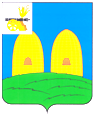 АДМИНИСТРАЦИЯМУНИЦИПАЛЬНОГО ОБРАЗОВАНИЯ«РОСЛАВЛЬСКИЙ РАЙОН» СМОЛЕНСКОЙ ОБЛАСТИП О С Т А Н О В Л Е Н И Еот  12.05.2022    № 588О проведении государственной итоговой аттестации по образовательным программам среднего общего образования на территории муниципального образования «Рославльский район» Смоленской области в 2022 году В соответствии с Порядком  проведения  государственной итоговой аттестации по образовательным программам среднего общего образования, утвержденным приказом Министерства просвещения Российской Федерации и Федеральной службы по надзору в сфере образования и науки от 07.11.2018 № 190/1512, приказом Министерства просвещения Российской Федерации и Федеральной службы по надзору в сфере образования и науки от 17.11.2021 № 834/1479 «Об утверждении единого расписания и продолжительности проведения единого государственного экзамена по каждому учебному предмету, требований к использованию средств обучения и воспитания при его проведении в 2022 году Администрация муниципального образования«Рославльский район» Смоленской области  п о с т а н о в л я е т: 1. Организовать и провести в соответствии с действующим законодательством  в общеобразовательных учреждениях  муниципального образования "Рославльский район" Смоленской области государственный выпускной экзамен (далее – ГВЭ) и единый  государственный  экзамен (далее - ЕГЭ).        2. Комитету образования Администрации муниципального образования "Рославльский район" Смоленской области (Гращенко Н.Н.):2.1. Организовать своевременное ознакомление всех участников ГВЭ и ЕГЭ о сроках и местах проведения ГВЭ и ЕГЭ:2.1.1. 26  мая 2022  года в 10-00 часов:- по химии, географии и литературе в пункте проведения экзамена № 19 (МБОУ «Средняя школа №10») и в пункте проведения экзамена № 1019 (на дому) по заявлениям участников ЕГЭ;2.1.2. 30 мая 2022 года в 10-00 часов:- по русскому языку  в пункте проведения экзамена  № 19 (МБОУ «Средняя школа №10») и в пункте проведения экзамена № 1019 (на дому) по заявлениям участников ЕГЭ и ГВЭ;2.1.3. 31 мая 2022 года в 10-00 часов: - по русскому языку  в пункте проведения экзамена  № 19 (МБОУ «Средняя школа №10») по заявлениям участников ЕГЭ;2.1.4. 2 июня 2022  года в 10-00 часов:- по математике (профильный уровень) в пункте проведения экзамена № 19 (МБОУ «Средняя школа № 10») по заявлениям участников ЕГЭ и ГВЭ;2.1.5. 3 июня 2022 года в 10-00 часов:- по математике (базовый уровень) в пункте проведения  экзамена № 19 (МБОУ «Средняя школа № 10») и в пункте проведения экзамена № 1019 (на дому) по заявлениям участников ЕГЭ;2.1.6. 6 июня 2022 года в 10-00 часов: - по   физике и истории  в пункте проведения экзамена  №19 (МБОУ «Средняя школа № 10») по заявлениям участников ЕГЭ;2.1.7. 9 июня 2022 года в 10-00 часов: -  по обществознанию в пункте проведения экзамена № 19 (МБОУ «Средняя школа №10») по заявлениям участников ЕГЭ;2.1.8. 14 июня 2022 года в 10-00 часов:- по биологии и иностранному языку (письменная часть) в пункте проведения экзамена № 19 (МБОУ «Средняя школа №10») и в пункте проведения экзамена № 1019 (на дому)  по заявлениям участников ЕГЭ;2.1.9. 16 июня 2022 года в 10-00 часов: -  по английскому языку (устная часть) в пункте проведения экзамена № 19 (МБОУ «Средняя школа №10») по заявлениям участников ЕГЭ;2.1.10. 17 июня 2022 года в 10-00 часов: -  по английскому языку (устная часть) в пункте проведения экзамена № 19 (МБОУ «Средняя школа №10»)  по заявлениям участников ЕГЭ;2.1.11. 20 июня 2022 года в 10-00 часов:- по информатике и ИКТ (КЕГЭ) в пункте проведения экзамена № 19 (МБОУ «Средняя школа №10»)  по заявлениям участников ЕГЭ;2.1.12. 21 июня 2022 года в 10-00 часов:- по информатике и ИКТ (КЕГЭ) в пункте проведения экзамена № 19 (МБОУ «Средняя школа №10»)  по заявлениям участников ЕГЭ;2.1.13. 23 июня 2022 года в 10-00 часов:- по русскому языку в пункте проведения экзамена № 19 (МБОУ «Средняя школа №10»)  по заявлениям участников ЕГЭ;2.1.14. 24 июня 2022 года в 10-00 часов:- по географии, литературе  и английскому языку (устная часть) в пункте проведения экзамена № 19 (МБОУ «Средняя школа №10»)  по заявлениям участников ЕГЭ;2.1.15. 27 июня 2022 года в 10-00 часов:- по математике (базовый и профильный уровни) в пункте проведения экзамена № 19 (МБОУ «Средняя школа №10»)  по заявлениям участников ЕГЭ;2.1.16. 28 июня 2022 года в 10-00 часов:- по биологии, английскому языку (письменная часть) и  информатике и ИКТ (КЕГЭ) в пункте проведения экзамена № 19 (МБОУ «Средняя школа №10»)  по заявлениям участников ЕГЭ;2.1.17. 29 июня 2022 года в 10-00 часов:- по химии и обществознанию в пункте проведения экзамена № 19 (МБОУ «Средняя школа №10»)  по заявлениям участников ЕГЭ;2.1.18. 30 июня 2022 года в 10-00 часов:- по физике и истории в пункте проведения экзамена № 19 (МБОУ «Средняя школа №10»)  по заявлениям участников ЕГЭ.         2.2. Обеспечить безопасность персональных данных участников ГВЭ и ЕГЭ при их обработке в базе данных.  2.3. Обеспечить обучение, инструктаж и работу организаторов ГВЭ и ЕГЭ в дни их проведения.2.4. Подготовить  пункты  проведения экзаменов к ГВЭ и ЕГЭ.2.5. Обеспечить организационно-технологическое сопровождение ГВЭ и ЕГЭ.2.6. Обеспечить доставку выпускников муниципальных бюджетных образовательных учреждений в дни проведения ГВЭ и ЕГЭ в пункт его проведения и обратно согласно схеме транспортных маршрутов доставки выпускников (приложение).2.7. Обеспечить доставку экзаменационных материалов из Департамента Смоленской области по образованию и науке в пункты проведения ГВЭ и ЕГЭ 25, 28,  30 мая, 1, 2, 4, 8, 13, 15, 18, 22, 23, 25, 27, 28, 29 июня 2022 года.2.8. Обеспечить доставку бланков регистрации и бланков ответов из пунктов проведения ГВЭ и ЕГЭ в ОГАУ СРЦОКО 26, 30  мая,  1, 2, 3, 4, 8, 14, 15, 18, 22, 23, 24, 25, 27, 28, 29,30  июня 2022 года.3. Главному врачу ОГБУЗ "Рославльская ЦРБ" Савченковой Н.В. (по согласованию) организовать в пункте проведения экзаменов № 19 (МБОУ «Средняя школа № 10»)  работу медпункта, обеспечив его медицинским персоналом и укомплектовав медикаментами в дни проведения экзаменов –  26, 30, 31 мая, 2, 3, 6, 9, 14, 16, 17, 20, 21, 23, 24, 27, 28, 29, 30  июня 2022 года. 4. Начальнику МО МВД России «Рославльский» Ветлицыну Д.А. (по согласованию):4.1. Обеспечить правопорядок в пункте проведения экзаменов № 19  (МБОУ «Средняя школа № 10») в дни проведения экзаменов -  26, 30, 31 мая, 2, 3, 6, 9, 14, 16, 17, 20, 21, 23, 24, 27, 28, 29, 30  июня 2022 года. 4.2. Обеспечить безопасность доставки экзаменационных материалов из Департамента Смоленской области по образованию и  науке в пункт проведения экзаменов № 19 (МБОУ Средняя школа № 10») 25, 28,  30 мая, 1, 2, 4, 8, 13, 15, 18, 22, 23, 25, 27, 28, 29 июня 2022 года.4.3. Обеспечить безопасность доставки бланков регистрации и бланков ответов из пункта проведения экзаменов № 19 (МБОУ «Средняя школа № 10») в ОГАУ СРЦОКО 26, 30  мая,  1, 2, 3, 4, 8, 14, 15, 18, 22, 23, 24, 25, 27, 28, 29,30  июня 2022 года.Глава муниципального образования«Рославльский район» Смоленской области                                             В.В. ИльинПриложение к постановлению Администрации  муниципального образования «Рославльский район» Смоленской областиот 12.05.2022   № 588Схемы транспортных маршрутов доставки выпускников№ п/п Пункты проведения ЕГЭ Схемы транспортных маршрутов Время отправления в пункт назначения  Время прибытия в пункт назначения Вид транспорта Количество доставляемых выпускников на экзамен  1.ППЭ №19МБОУ «Средняя школа №10» г, Рославляп.Екимовичи-д.Чижовка, д. Кириллы -  г. Рославль, г. Рославль- д.Кириллы – д. Чижовкап. Екимовичи8.0014.009.0015.00Автобус162.ППЭ №19МБОУ «Средняя школа №10» г, Рославляд. Барсуки- г. Рославль,г. Рославль- д. Барсуки 8.1514.109.0014.55Автобус  33.ППЭ №19МБОУ «Средняя школа №10» г, Рославля         п. Остер-            г.Рославль,г.Рославль-п. Остер8.3014.009.0014.30Автобус64.ППЭ №19МБОУ «Средняя школа № 10» г. Рославля д. Хорошово,д. Астапковичи- г. Рославльг. Рославль –д. Астапковичи,д. Хорошово8.3514.209.0014.55Автобус75.ППЭ №19МБОУ «Средняя школа № 10» г. Рославляд. Пригоры, д. Перенка - г. Рославльг. Рославль-д. Перенкад. Пригоры8.1514.009.0014.30Автобус4